En librairie le 21 août 2019 aux éditions ZINÉDILe Dernier CourbetRoman de Joëlle Tiano-MoussafirHasard du calendrier, cette année fête le bicentenaire du peintre Gustave Courbet. Ce roman, doux et poétique, est prétexte à approcher l’homme, son œuvre, l’acte de création. C’est aussi une quête existentielle : qui se cache derrière ce portrait ?Le livre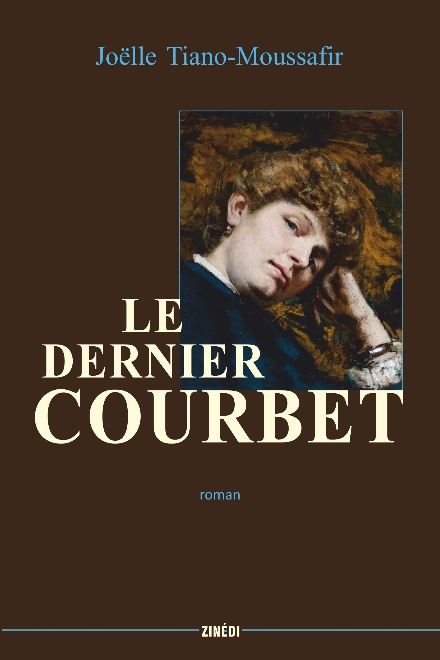 Ce roman nous raconte l’histoire imaginaire d’un portrait de femme peint au xixe siècle. De quel peintre s’agit-il ? Qui est le modèle ? Et comment ce tableau se trouve-t-il chez la narratrice ? Autant de questions que celle-ci va se poser, piquée par la réflexion d’un collectionneur le prenant pour un Courbet.« Une telle révélation sur ce tableau, fil ténu qui me reliait à ma mère et à ma grand-mère, à ma grand-mère et à ma mère, me bouleversait. »L’imagination s’emballe, et voici le lecteur propulsé auprès de l’artiste exilé à la Tour-de-Peilz où il va peindre devant nos yeux cette ultime toile. En nous faisant entrer dans l’acte de création, l’auteure nous entraîne au plus profond de l’âme humaine et dans son questionnement sur les mystères que recèle ce portrait.« Regarde bien, tu sembles suivre du regard celui qui fixe les yeux sur toi, où qu’il se trouve dans la pièce. Tu sembles le faire et peut-être le fais-tu. Mais tu ne t’en contentes pas, tu portes ton regard plus loin, bien au-delà de lui. Et aussi, surtout peut-être, c’est à l’intérieur de toi-même que tu plonges, dans le toi du passé qui un jour m’a aimé et laissé te regarder, et te peindre. Dans le dévoilement total. Dans le toi du passé qui m’en a voulu. Et dans le toi d’aujourd’hui… »L’auteur, Joëlle Tiano-MoussafirJoëlle Tiano-Moussafir vit à Paris où elle exerce, parallèlement à l’écriture, le métier d’orthophoniste. Parmi ses textes précédemment publiés, Le sel des larmes est parfois doux (Zinédi 2018), S’affranchir, un portrait de George Sand à vingt ans paru au Diable Vauvert en 2016, Le voyage de Moïshé et Moïsico dans L’Abécédaire incomplet de l’humour juif, éd. Folies d’encre, et un premier roman remarqué, L’enchanteur et illustrissime gâteau café-café d’Irina Sasson, réédité en 2019 aux éditions de La Baume.Informations pratiquesISBN 978-2-84859-193-3 - 170 pages – format 14 x 21 – 16,90 €
Hachette-Livre-Distribution
Contact éditions Zinédi : Fabienne Germain, contact@zinedi.com, 0609634807